ГЕНЕРАЛЬНЫЙ ПЛАН муниципального образования КрапивенскоеЩекинского районаТульской областиТом 1 Положение о территориальном планировании2017Состав Генерального плана муниципального образования Крапивенское Щекинского района Тульской области:Утверждаемые материалы:Том I. Положение о территориальном планировании Обосновывающие материалы:Том II. Материалы по обоснованию генерального планаСОДЕРЖАНИЕ1. Общие положенияМуниципальное образование Крапивенское Щекинского района расположено в западной части МО Щекинский район на площади 41041 га. На севере муниципальное образование Крапивенское граничит с МО Воскресенское Дубенского района, на юге граничит с МО Пригородное, МО Октябрьское Плавского района, на востоке – с МО Яснополянское, МО Лазаревское, на западе – с МО Восточно – Одоевское Одоевского района.Границы МО Крапивенское установлены Законом Тульской области от 01.04.2014 N 2088-ЗТО «О преобразовании муниципальных образований на территории Щекинского района Тульской области и о внесении изменений в закон Тульской области "о переименовании муниципального образования  "г. Щекино и Щекинский район" Тульской области, установлении границ, наделении статусом и определении административных центров муниципальных образований на территории Щекинского района Тульской области».Проект Генерального плана муниципального образования Крапивенское выполнен в двух томах: Том 1 «Положение о территориальном планировании МО Крапивенское Щекинского района Тульской области» (далее - Положение); Том 2 «Материалы по обоснованию проекта генерального плана МО Крапивенское Щекинского района Тульской области».Проект выполнен в виде компьютерной геоинформационной системы (ГИС) и с технической точки зрения представляет собой компьютерную систему открытого типа, позволяющую расширять массивы информации по различным тематическим направлениям, использовать ее для территориального мониторинга района, а также практической работы органов местного самоуправления.Цель Генерального плана муниципального образования Крапивенское является разработка долгосрочной градостроительной стратегии на основе принципов устойчивого развития, создания благоприятной среды для проживания местного населения. В материалах Генерального плана муниципального образования установлены следующие сроки его реализации:исходный год - 2015 г.,I этап  – 2015-2025 гг. (первоочередные плановые мероприятия 3-10 лет);II этап  – до 2035 г. (расчетный срок Генерального плана, 20 лет). При подготовке Генерального плана муниципального образования Крапивенское было учтено действующее законодательство о градостроительной деятельности, а так же положения Областного закона Тульской области от 29.12.2006 № 785-ЗТО «О градостроительной деятельности в Тульской области». Подготовка Генерального плана выполнена в соответствии с требованиями, предусмотренными статьями 9, 18, 23 и 24 Градостроительного Кодекса Российской Федерации. Генеральный план выполнен применительно ко всей территории муниципального образования.В Генеральном плане не применяются положения статьи 23 Градостроительного кодекса Российской Федерации в части пункта 4 части 8, в связи с тем, что на территории МО особые экономически зоны отсутствуют.Генеральный план подготовлен с учетом требований части 5 и 6 статьи 9 Градостроительного Кодекса Российской Федерации, а именно на основании планов и программ комплексного социально-экономического развития муниципального образования с учетом программ, принятых в установленном порядке и реализуемых за счет средств федерального бюджета, бюджета Тульской области, местного бюджета, решений органов местного самоуправления, иных главных распорядителей средств соответствующих бюджетов, предусматривающих создание объектов местного значения, инвестиционных программ субъектов естественных монополий, организаций коммунального комплекса и сведений, содержащихся в федеральной государственной информационной системе территориального планирования (далее также - информационная система территориального планирования). При подготовке текстовой части материалов по обоснованию и положения о территориальном планировании Генерального плана были учтены основные положения методических рекомендаций Министерства регионального развития Российской Федерации, утвержденные приказом Министерства регионального развития Российской Федерации от 19 апреля 2013 г. № 169, применительно к проекту Генерального плана. При подготовке материалов по обоснованию Генерального плана в виде карт, указанных в части 5 статьи 23 Градостроительного Кодекса Российской Федерации и карт, указанных в части 8 статьи 23 Градостроительного Кодекса Российской Федерации, были учтены положения приказа Министерства регионального развития Российской Федерации от 30 января 2012 г. № 19, в части применения приложения к приказу «Требования к описанию и отображению в документах территориального планирования объектов федерального значения, объектов регионального значения, объектов местного значения». Состав и содержание Положений о территориальном планировании соответствует требованиям части 4 статьи 23 Градостроительного Кодекса Российской Федерации.2. Сведения о видах, назначении и наименованиях планируемых для размещения объектов местного значенияСведения о видах, назначении и наименованиях планируемых для размещения объектов местного значения, их основные характеристики, их местоположение (для объектов местного значения, не являющихся линейными объектами, указываются функциональные зоны), а также характеристики зон с особыми условиями использования территорий в случае, если установление таких зон требуется в связи с размещением данных объектов представлены в таблице 2.1.Обоснование размещения объектов местного значения выполнено в текстовой части Тома 2 «Материалов по обоснованию генерального плана».Таблица 2.1. Перечень объектов местного значения, мест их размещения, обоснованных для включения в Положение о территориальном планировании 2.1. Характеристики зон с особыми условиями использования территорий, установление которых требуется в связи с размещением объектов местного значенияВ соответствии со статьей 1 Градостроительного кодекса Российской Федерации, к зонам с особыми условиями использования территорий относятся: охранные, санитарно-защитные зоны, зоны охраны объектов культурного наследия (памятников истории и культуры) народов Российской Федерации (далее - объекты культурного наследия), водоохранные зоны, зоны затопления, подтопления, зоны санитарной охраны источников питьевого и хозяйственно-бытового водоснабжения, зоны охраняемых объектов, иные зоны, устанавливаемые в соответствии с законодательством Российской Федерации. В Генеральном плане учитываются следующие основные охранные и защитные (специальные) зоны, которые устанавливают ограничения на использование земельных участков и объектов капитального строительства, в соответствии с законодательством Российской Федерации:Таблица 2.1.1. Зоны с особыми условиями использования территорий МО3. Функциональное зонирование территорииСогласно пункту 5 статья 1 Градостроительного кодекса Российской Федерации, функциональные зоны это зоны, для которых документами территориального планирования определены границы и функциональное назначение. Утверждение в документах территориального планирования границ функциональных зон не влечет за собой изменение правового режима земель, находящихся в границах указанных зон.Параметры функциональных зон включены в Положение, а границы и описание функциональных зон с указанием планируемых для размещения в них объектов федерального значения, объектов регионального значения, объектов местного значения отображены на листе 3 Тома 1 Положения «Карте функциональных зон».Целями зонирования являются:– обеспечение градостроительными средствами благоприятных условий проживания населения,– ограничение вредного воздействия хозяйственной и иной деятельности на окружающую природную среду,– рациональное использование ресурсов в интересах настоящего и будущего поколений,– формирование содержательной основы для градостроительного зонирования.Функциональное зонирование территории муниципального образования является одним из основных инструментов регулирования градостроительной деятельности. Зонирование устанавливает рамочные условия использования территории, обязательные для всех участников градостроительной деятельности, в части функциональной принадлежности, плотности и характера застройки, ландшафтной организации территории.В жилых зонах допускается размещение отдельно стоящих, встроенных или пристроенных объектов социального и коммунально-бытового назначения, объектов здравоохранения, объектов дошкольного, начального общего и среднего (полного) общего образования, культовых зданий, стоянок автомобильного транспорта, гаражей, объектов, связанных с проживанием граждан и не оказывающих негативного воздействия на окружающую среду. В состав жилых зон могут включаться также территории, предназначенные для ведения садоводства и дачного хозяйства.В состав общественно-деловых зон могут включаться:1) зоны делового, общественного и коммерческого назначения;2) зоны размещения объектов социального и коммунально-бытового назначения;3) зоны обслуживания объектов, необходимых для осуществления производственной и предпринимательской деятельности;4) общественно-деловые зоны иных видов.Общественно-деловые зоны предназначены для размещения объектов здравоохранения, культуры, торговли, общественного питания, социального и коммунально-бытового назначения, предпринимательской деятельности, научно-исследовательских учреждений, культовых зданий, стоянок автомобильного транспорта, объектов делового, финансового назначения, иных объектов, связанных с обеспечением жизнедеятельности граждан.В перечень объектов капитального строительства, разрешенных для размещения в общественно-деловых зонах, могут включаться жилые дома, гостиницы, гаражи.В состав производственных зон, зон инженерной и транспортной инфраструктур могут включаться:1) коммунальные зоны - зоны размещения коммунальных и складских объектов, объектов жилищно-коммунального хозяйства, объектов транспорта, объектов оптовой торговли;2) производственные зоны - зоны размещения производственных объектов с различными нормативами воздействия на окружающую среду;3) иные виды производственной, инженерной и транспортной инфраструктур.Производственные зоны, зоны инженерной и транспортной инфраструктур предназначены для размещения промышленных, коммунальных и складских объектов, объектов инженерной и транспортной инфраструктур, в том числе сооружений и коммуникаций железнодорожного, автомобильного, речного, воздушного и трубопроводного транспорта, связи, а также для установления санитарно-защитных зон таких объектов в соответствии с требованиями технических регламентов.В состав зон сельскохозяйственного использования могут включаться:1) зоны сельскохозяйственных угодий - пашни, сенокосы, пастбища, залежи, земли, занятые многолетними насаждениями (садами, виноградниками и другими);2) зоны, занятые объектами сельскохозяйственного назначения и предназначенные для ведения сельского хозяйства, дачного хозяйства, садоводства, личного подсобного хозяйства, развития объектов сельскохозяйственного назначения. В состав функциональных зон, устанавливаемых в границах населенных пунктов, могут включаться зоны сельскохозяйственного использования (в том числе зоны сельскохозяйственных угодий), а также зоны, занятые объектами сельскохозяйственного назначения и предназначенные для ведения сельского хозяйства, дачного хозяйства, садоводства, развития объектов сельскохозяйственного назначения. В состав зон рекреационного назначения могут включаться зоны в границах территорий, занятых внутрихозяйственными лесами, скверами, парками, городскими садами, прудами, озерами, водохранилищами, пляжами, а также в границах иных территорий, используемых и предназначенных для отдыха, туризма, занятий физической культурой и спортом.В состав зон специального назначения могут включаться зоны, занятые кладбищами, крематориями, скотомогильниками, объектами размещения отходов потребления и иными объектами, размещение которых может быть обеспечено только путем выделения указанных зон и недопустимо в других территориальных зонах.3.1. Состав функциональных зонГенеральным планом муниципального образования определены следующие зоны:3.2. Параметры функциональных зонОсновными параметрами функциональных зон, на территории МО, приняты показатели, с учетом, установленных в пункте 9.8 Методических рекомендаций по разработке проектов генеральных планов поселений и городских округов, утвержденных приказом Минрегиона РФ от 26.05.2011 N 244. Учет установленных в Генеральном плане границ зон планируемого размещения объектов капитального строительства и границ функциональных зон осуществляется в соответствии с законодательством применительно к составу документации по планировке территории в различных случаях, при проведении публичных слушаний, в иных случаях. Границы функциональных зон установлены на карте Генерального плана – "Карта функциональных зон" (Том 1 лист 3).В соответствии с законодательством Российской Федерации правовой статус установленных в Генеральном плане границ функциональных зон определяется следующими положениями: 1) установление границ функциональных зон не создает правовых последствий для правообладателей земельных участков и иных объектов недвижимости; 2) в отношении границ функциональных зон не применяется требование первого абзаца пункта 2 статьи 85 Земельного кодекса Российской Федерации (требование, согласно которому каждый земельный участок должен принадлежать только одной зоне). Пересечение границами функциональных зон границ земельных участков не является требованием о приведении границ функциональных зон в соответствие с границами земельных участков; 3) факт наличия расхождений между границами функциональных зон и границами территориальных зон, установленных правилами землепользования и застройки, не является требованием о приведении в соответствие указанных границ друг другу. Границы, характеристики и параметры функциональных зон подлежат учету при: 1) определении градостроительных регламентов, подготавливаемых как предложения о внесении изменений в правила землепользования и застройки – изменений, целесообразность которых следует из Генерального плана; 2) подготовке местных нормативов градостроительного проектирования на основании и с учетом расчетных показателей Генерального плана; 3) подготовке Муниципальных программ социально-экономического развития, в том числе в отношении развития муниципальной инфраструктуры, подготовке иных актов и документов, регулирующих развитие МО; 4) подготовке документации по планировке территории. Особенности учета границ функциональных зон при подготовке по инициативе Администрации МО предложений о внесении изменений в Правила землепользования и застройки:1. Решение о необходимости учета границ функциональных зон путем приведения в соответствии с ними границ территориальных зон, установленных Правилами землепользования и застройки, принимает Комиссия по землепользованию и застройке. 2. При наличии соответствующего решения Комиссии по землепользованию и застройке действия по учету границ функциональных зон осуществляются путем подготовки предложений в форме проекта внесения изменений в Правила землепользования и застройки. 3. Учет границ функциональных зон может осуществляться путем: – изменений границ территориальных зон, определенных в картах Правил землепользования и застройки; – изменений границ территориальных зон при одновременном изменении (дополнении) состава градостростроительных регламентов и их значений. Особенности учета границ функциональных зон при подготовке по инициативе Администрации МО документации по планировке территории. 1. Факт наличия несоответствия между функциональным зонированием Генерального плана и ранее утвержденной документацией по планировке территории не является требованием о приведении указанной документации в соответствие с функциональным зонированием, в том числе в отношении границ функциональных зон. 2. Ранее утвержденная документация по планировке территории действует в части, не противоречащей Правилам землепользования и застройки. Вновь подготавливаемая и утверждаемая документация по планировке территории не может противоречить Правилам землепользования и застройки. 3. Решения о приведении ранее утвержденной документации по планировке территории принимаются Администрацией МО. 4. Учет функционального зонирования (в том числе учет границ функциональных зон) в ранее утвержденной документации по планировке территории может производиться путем первоначального изменения Правил землепользования и застройки с последующим внесением изменений в документацию по планировке территории.4. Сведения о планируемых для размещения в функциональных зонах объектах федерального значения, объектов регионального значенияГенеральный план выполнен с учетом положений о территориальном планировании, содержащихся в документах территориального планирования Российской Федерации, документах территориального планирования субъектов Российской Федерации, документах территориального планирования муниципальных образований.Учету подлежали положения о территориальном планировании, содержащиеся в документах территориального планирования Российской Федерации, документах территориального планирования субъектов Российской Федерации, документах территориального планирования муниципальных образований, в том числе имеющих общую границу с планируемой территорией, которые утверждены в установленном порядке на период подготовки проекта Генерального плана.Перечень документов территориального планирования Российской Федерации, документов территориального планирования субъектов Российской Федерации, документов территориального планирования муниципальных образований, в том числе имеющих общую границу с планируемой территорией, которые утверждены в установленном порядке на период подготовки Генерального плана, и которые были учтены при подготовке Генерального плана приведен в таблице 4.1.Таблица 4.1. Перечень документов территориального планирования,подлежащих учету при подготовке Генерального плана4.1. Сведения о видах, назначении и наименованиях объектов федерального значения, планируемых для размещения на территории муниципального образования Утвержденные документами территориального планирования Российской Федерации сведения о видах, назначении и наименованиях планируемых для размещения на территории муниципального образования Крапивенское объектов федерального значения приведены в таблице 4.1.1.Таблица 4.1.1. Реестр планируемых для размещения объектов федерального значения4.2. Сведения о видах, назначении и наименованиях объектов регионального значения, планируемых для размещения на территории муниципального образования Утвержденные документами территориального планирования Тульской области сведения о видах, назначении и наименованиях планируемых для размещения на территории муниципального образования Крапивенское объектов регионального значения приведены в таблице 4.2.1.Таблица 4.2.1. Реестр планируемых для размещения объектов регионального значения4.3. Характеристики зон с особыми условиями использования территорий, установление которых требуется в связи с размещением объектов регионального значенияВ соответствии со статьей 1 Градостроительного кодекса Российской Федерации, к зонам с особыми условиями использования территорий относятся: охранные, санитарно-защитные зоны, зоны охраны объектов культурного наследия (памятников истории и культуры) народов Российской Федерации (далее - объекты культурного наследия), водоохранные зоны, зоны затопления, подтопления, зоны санитарной охраны источников питьевого и хозяйственно-бытового водоснабжения, зоны охраняемых объектов, иные зоны, устанавливаемые в соответствии с законодательством Российской Федерации. В Генеральном плане учитываются основные охранные и защитные (специальные) зоны, которые устанавливают ограничения на использование земельных участков и объектов капитального строительства, в соответствии с законодательством Российской Федерации. Зоны с особыми условиями использования территорий МО отражены в  таблице 2.1.1.5 Состав графической части (Том 1)Лист 1. Карта планируемого размещения объектов местного значения, М 1:25 000.Лист 2. Карта границ населенных пунктов (в том числе границ образуемых населенных пунктов), М 1: 50 000.Лист 3. Карта функциональных зон, М 1: 25 000.№ п/пНаименованиеСтр.1Общие положения52Сведения о видах, назначении и наименованиях планируемых для размещения объектов местного значения72.1Характеристики зон с особыми условиями использования территорий, установление которых требуется в связи с размещением объектов местного значения83Функциональное зонирование территории103.1Состав функциональных зон113.2Параметры функциональных зон124Сведения о планируемых для размещения в функциональных зонах объектах федерального значения, объектов регионального значения144.1Сведения о видах, назначении и наименованиях объектов федерального значения, планируемых для размещения на территории муниципального образования 164.2Сведения о видах, назначении и наименованиях объектов регионального значения, планируемых для размещения на территории муниципального образования 174.3Характеристики зон с особыми условиями использования территорий, установление которых требуется в связи с размещением объектов регионального значения175Состав графической части (Том 1)18№ п/п Наименование объекта местного значения Наименование объекта местного значения Краткая характеристика объекта Местоположение планируемого объекта Функциональная зона Наличие зон с особыми условиями использования территории электро-, тепло-, газо- и водоснабжение, водоотведениеэлектро-, тепло-, газо- и водоснабжение, водоотведениеэлектро-, тепло-, газо- и водоснабжение, водоотведениеэлектро-, тепло-, газо- и водоснабжение, водоотведениеэлектро-, тепло-, газо- и водоснабжение, водоотведениеэлектро-, тепло-, газо- и водоснабжение, водоотведениеэлектро-, тепло-, газо- и водоснабжение, водоотведение111.1 Строительство котельноймодульнаяМОУ "Крапивенская СОШ № 24"И-ТТребуется установление охранной  и СЗЗ зоны111.1 Строительство котельноймодульнаяМОУ "Николо-Упская ООШ № 37"И-ТТребуется установление охранной  и СЗЗ зоны111.2Строительство комплекса очистных сооруженийфизико-химическая очистка бытовых сточных водс. КрапивнаИ-ТТребуется установление охранной  и СЗЗ зоны111.3Газификация н.п.-д. Захаровка, д. Каменка, д. БегичевоИ-ТТребуется установление охранной  зоны111.3Газификация н.п.-д. ОрловоИ-ТТребуется установление охранной  зоны111.3Газификация н.п.-д. Жердево И-ТТребуется установление охранной  зоны111.3Газификация н.п.-д. ДаниловкаИ-ТТребуется установление охранной  зоныАвтомобильные дороги местного значения вне границ населенных пунктовАвтомобильные дороги местного значения вне границ населенных пунктовАвтомобильные дороги местного значения вне границ населенных пунктовАвтомобильные дороги местного значения вне границ населенных пунктовАвтомобильные дороги местного значения вне границ населенных пунктовАвтомобильные дороги местного значения вне границ населенных пунктовАвтомобильные дороги местного значения вне границ населенных пунктов2------ОбразованиеОбразованиеОбразованиеОбразованиеОбразованиеОбразованиеОбразование3------ЗдравоохранениеЗдравоохранениеЗдравоохранениеЗдравоохранениеЗдравоохранениеЗдравоохранениеЗдравоохранение4------Физическая культура и массовый спортФизическая культура и массовый спортФизическая культура и массовый спортФизическая культура и массовый спортФизическая культура и массовый спортФизическая культура и массовый спортФизическая культура и массовый спорт5------Утилизация и переработка бытовых и промышленных отходовУтилизация и переработка бытовых и промышленных отходовУтилизация и переработка бытовых и промышленных отходовУтилизация и переработка бытовых и промышленных отходовУтилизация и переработка бытовых и промышленных отходовУтилизация и переработка бытовых и промышленных отходовУтилизация и переработка бытовых и промышленных отходов6------Иные области в связи с решением вопросов местного значенияИные области в связи с решением вопросов местного значенияИные области в связи с решением вопросов местного значенияИные области в связи с решением вопросов местного значенияИные области в связи с решением вопросов местного значенияИные области в связи с решением вопросов местного значенияИные области в связи с решением вопросов местного значения7------Вид зонНормативно-правовое основание установления зоныОхранные зоны объектов электросетевого хозяйстваПостановление Правительства Российской Федерации от 24.02. 2009 г. №160«О порядке установления охранных зон объектов электросетевого хозяйства и особых условий использования земельных участков, расположенных в границах таких зон»Охранные зоны объектов системы газоснабженияФедеральный закон от 31.03.1999 г.№ 69-ФЗ «О газоснабжении в Российской Федерации»; Постановление Правительства Российской Федерации от 20.11.2000г. № 878 «Об утверждении Правил охраны газораспределительных сетей»Охранные зоны магистральных трубопроводомПравила охраны магистральных трубопроводов, утвержденные Минтопэнерго РФ 29.04.1992, Постановлением Госгортехнадзора РФ от 22.04.1992г. № 9Охранные зоны канализационных систем и сооруженийМДК 3-02.2001. Правила технической эксплуатации систем и сооружений коммунального водоснабжения и канализацииПридорожные полосы автомобильных дорогФедеральный закон 8 ноября 2007 года N 257-ФЗ «Об автомобильных дорогах и о дорожной деятельности в Российской Федерации и о внесении изменений в отдельные законодательные акты Российской Федерации»Приказ Минтранса РФ от 13.01.2010 N 4"Об установлении и использовании придорожных полос автомобильных дорог федерального значения"Охранные зоны государственных природных заповедников, национальных парков, природных парков, государственных природных заказников, памятников природы, дендрологических парков и ботанических садовФедеральный закон от 14.03.1995г. № 33-ФЗ «Об особо охраняемых природных территориях»Охранные зоны воинских захороненийЗакон РФ от 14.01.1993 г. № 4292-1 «Об увековечении памяти погибших при защите Отечества»Водоохранные зоны рек, ручьевВодный кодекс Российской Федерации,Земельный кодекс Российской ФедерацииВодоохранные зоны озер, водохранилищВодный кодекс Российской Федерации,Земельный кодекс Российской ФедерацииПрибрежная защитная полосаВодный кодекс Российской Федерации,Земельный кодекс Российской ФедерацииОхранная зона объекта культурного наследияФедеральный закон от 25.06.2002г.№73-ФЗ «Об объектах культурного наследия (памятниках истории и культуры) народов Российской Федерации»Зона регулирования застройки и хозяйственной деятельностиФедеральный закон от 25.06.2002г.№73-ФЗ «Об объектах культурного наследия (памятниках истории и культуры) народов Российской Федерации»Зона охраняемого природного ландшафтаФедеральный закон от 25.06.2002г.№73-ФЗ «Об объектах культурного наследия (памятниках истории и культуры) народов Российской Федерации»Зоны санитарной охраны источников и водопроводов питьевого назначенияСанПиН 2.1.4.1110-02 «Зоны санитарной охраны источников водоснабжения и водопроводов питьевого назначения»Санитарно-защитные зоны предприятий, сооружений и иных объектов I-V классов вредностиСанПиН 2.2.1/2.1.1.1200-03«Санитарно-защитные зоны и санитарная классификация предприятий, сооружений и иных объектов»Зоны затопления, подтопленияВодный кодекс Российской ФедерацииКод объектаНаименование объектаУсловное обозначение05Функциональные зоны0501Зона градостроительного использования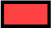 050101Жилая зона (Ж)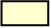 050102Общественно-деловая зона (О) 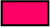 050103Зона производственного использования (П) 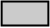 050104Зона инженерной и транспортной инфраструктуры (И-Т) 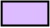 050105Зона сельскохозяйственного использования (Сх) 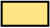 050106Зона рекреационного назначения (Р) 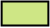 050107Зона специального назначения (Сп) 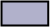 0502Зона производственного использования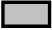 0503Зона инженерной и транспортной инфраструктуры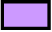 0504Зона сельскохозяйственного использования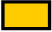 0505Зона рекреационного назначения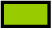 0506Зона специального назначения 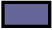 № п/пНаименование документов территориального планированияРеквизиты утвержденияИсточник информации1.Документы территориального планирования Российской ФедерацииДокументы территориального планирования Российской ФедерацииДокументы территориального планирования Российской Федерации1.1.Схема территориального планирования Российской Федерации в области трубопроводного транспортаРаспоряжение Правительства Российской Федерации от 24.12.2015 №2659-рФГИС ТП http://fgis.economy.gov.ru/fgis/1.2.Схема территориального планирования Российской Федерации в области федерального транспорта (железнодорожного, воздушного, морского, внутреннего водного), автомобильных дорог федерального значенияРаспоряжение Правительства Российской Федерации от 14.10.2015 №2054-рФГИС ТП http://fgis.economy.gov.ru/fgis/1.3Схема территориального планирования Российской Федерации в области здравоохранения Распоряжение Правительства Российской Федерации от 28.12.2012 №2607-р ФГИС ТП http://fgis.economy.gov.ru/fgis/1.4.Схема территориального планирования Российской Федерации в области высшего профессионального образования Распоряжение Правительства Российской Федерации от 26.02.2013 №247-р ФГИС ТП http://fgis.economy.gov.ru/fgis/1.5.Схема территориального планирования Российской Федерации в области энергетикиРаспоряжение Правительства Российской Федерации от 01.08.2016 №1634-рФГИС ТП http://fgis.economy.gov.ru/fgis/1.6Схема территориального планирования Российской Федерации в области обороны страны и безопасности государстваРаспоряжение Правительства Российской Федерации от 10.12.2015 №615ссФГИС ТП http://fgis.economy.gov.ru/fgis/2.Документы территориального планирования субъекта Российской ФедерацииДокументы территориального планирования субъекта Российской ФедерацииДокументы территориального планирования субъекта Российской Федерации2.1.Схема территориального планирования Тульской области Постановление правительства Тульской области от 30.12.2015 №630ФГИС ТП http://fgis.economy.gov.ru/fgis/3. Документы территориального планирования муниципальных районов, имеющих общую границу с планируемой территориейДокументы территориального планирования муниципальных районов, имеющих общую границу с планируемой территориейДокументы территориального планирования муниципальных районов, имеющих общую границу с планируемой территорией3.1Схема территориального планирования МО Одоевский район Тульской областиРешение Собрания Представителей муниципального образования Одоевский район № 9-113 от 28.12.2009ФГИС ТП http://fgis.economy.gov.ru/fgis/3.2Схема территориального планирования МО Дубенский район Тульской областиРешение Собрания Представителей муниципального образования Дубенский район № 11-1 от 26.05.2010ФГИС ТП http://fgis.economy.gov.ru/fgis/3.3Схема территориального планирования МО Плавский район Тульской областиРешение Собрания Представителей муниципального образования Плавский район № 16/111 от 23.04.2010ФГИС ТП http://fgis.economy.gov.ru/fgis/3.4Схема территориального планирования МО Щекинский район Тульской областиРешение Собрания представителей Щёкинского района № 3/35 от 18.05.2009ФГИС ТП http://fgis.economy.gov.ru/fgis/4.Документы территориального планирования, имеющих общую границу с планируемой территорией Документы территориального планирования, имеющих общую границу с планируемой территорией Документы территориального планирования, имеющих общую границу с планируемой территорией 4.1Генеральный план МО Лазаревскоеhttp://www.schekino.ru4.2Генеральный план МО Яснополянскоеhttp://www.schekino.ru№ п/пНаименование мероприятия, объекта, планируемого для размещенияПланируемое место размещения объекта,краткие характеристикиФункциональная зона1.Схема территориального планирования Российской Федерации в области трубопроводного транспорта Схема территориального планирования Российской Федерации в области трубопроводного транспорта Схема территориального планирования Российской Федерации в области трубопроводного транспорта 1.1.Размещение объектов, иных территорий и (или) зон федерального значения не предусмотрено Не устанавливается2.Схема территориального планирования Российской Федерации в области федерального транспорта (железнодорожного, воздушного, морского, внутреннего водного), автомобильных дорог федерального значения Схема территориального планирования Российской Федерации в области федерального транспорта (железнодорожного, воздушного, морского, внутреннего водного), автомобильных дорог федерального значения Схема территориального планирования Российской Федерации в области федерального транспорта (железнодорожного, воздушного, морского, внутреннего водного), автомобильных дорог федерального значения 2.1.автомобильная дорога Москва-Белгород  в восточной части МО,  между н.п. Пришня и ЗахаровкаЗона инженерной и транспортной инфраструктуры (И-Т)3.Схема территориального планирования Российской Федерации в области здравоохранения Схема территориального планирования Российской Федерации в области здравоохранения Схема территориального планирования Российской Федерации в области здравоохранения 3.1.Размещение объектов, иных территорий и (или) зон федерального значения не предусмотрено Не устанавливается4.Схема территориального планирования Российской Федерации в области высшего профессионального образования Схема территориального планирования Российской Федерации в области высшего профессионального образования Схема территориального планирования Российской Федерации в области высшего профессионального образования 4.1.Размещение объектов, иных территорий и (или) зон федерального значения не предусмотрено Не устанавливается5.Схема территориального планирования Российской Федерации в энергетики Схема территориального планирования Российской Федерации в энергетики Схема территориального планирования Российской Федерации в энергетики 5.1.Размещение объектов, иных территорий и (или) зон федерального значения не предусмотрено Не устанавливается№ п/пНаименование мероприятия, объекта, планируемого для размещенияПланируемое место размещения объекта,краткие характеристикиФункциональная зона/категория земель1.Особо охраняемые природные территорииОсобо охраняемые природные территорииОсобо охраняемые природные территории1.1.Лес «Тульские засеки»Лес "Тульские засеки", площадь 10 800 гаЗемли лесного фонда1.2Фетисова гораплощадь 60 гаЗемли особо охраняемых территорий и объектов1.3Дубрава у д. Драгуны или Верх «Заводка»площадь 60 гаЗемли особо охраняемых территорий и объектов2.Объекты культурного наследияОбъекты культурного наследияОбъекты культурного наследия2.1.Размещение объектов, иных территорий и (или) зон регионального значения не предусмотреноНе устанавливается-3.Объекты капитального строительстваОбъекты капитального строительстваОбъекты капитального строительства3.1.Газопроводы Р-3-12 кгс/см2 д. Захаровка,д. ОрловоЗона инженерной и транспортной инфраструктуры